Verb HAVE GOT         AvereVerb HAVE GOT         AvereVerb HAVE GOT         AvereVerb HAVE GOT         AvereAFFERMATIVA   +NEGATIVA  -INTERROGATIVA  ?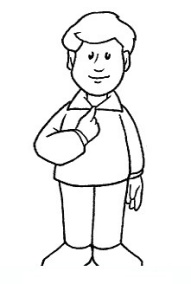 I have got (I’ve got)hoI have not got  (I haven’t got)non hohave I got ..?ho …?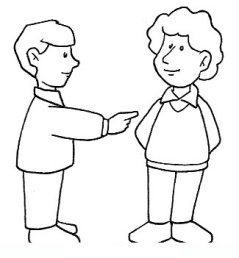 you have got (you ‘ve got)haiyou have not got(you haven’t got)non haihave you got..?hai…?he has got(he’s got)ha he has not got(he hasn’t got)non hahas he got …?ha … ?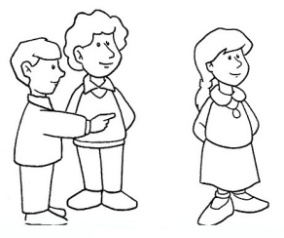 she has got(she’s got)ha she has not got(she hasn’t got)non hahas she got…?ha … ?it has got(it’s got)ha it has not got(it hasn’t got)non hahas it got… ?ha … ?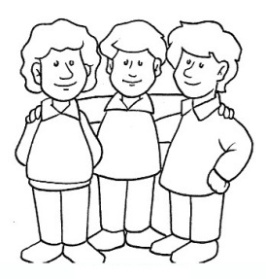 we have got (we‘ve got)abbiamowe have not got(we haven’t got)non abbiamohave we got...?abbiamo …?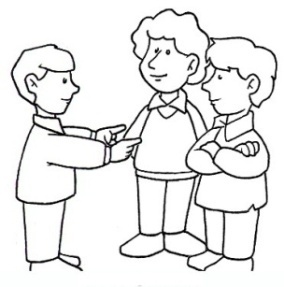 you have got (you‘ve got)aveteyou have not got(you haven’t got)non avetehave you got..?avete…?.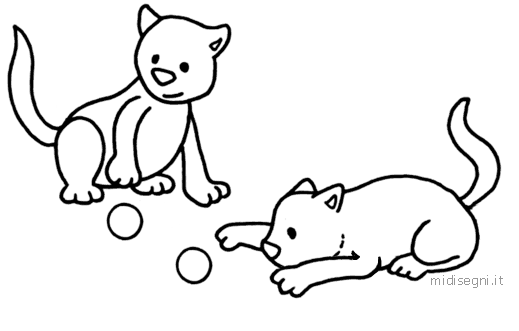 they have got(they‘ve got)hannothey have not got(they haven’t)non hannohave they got?hanno … ?